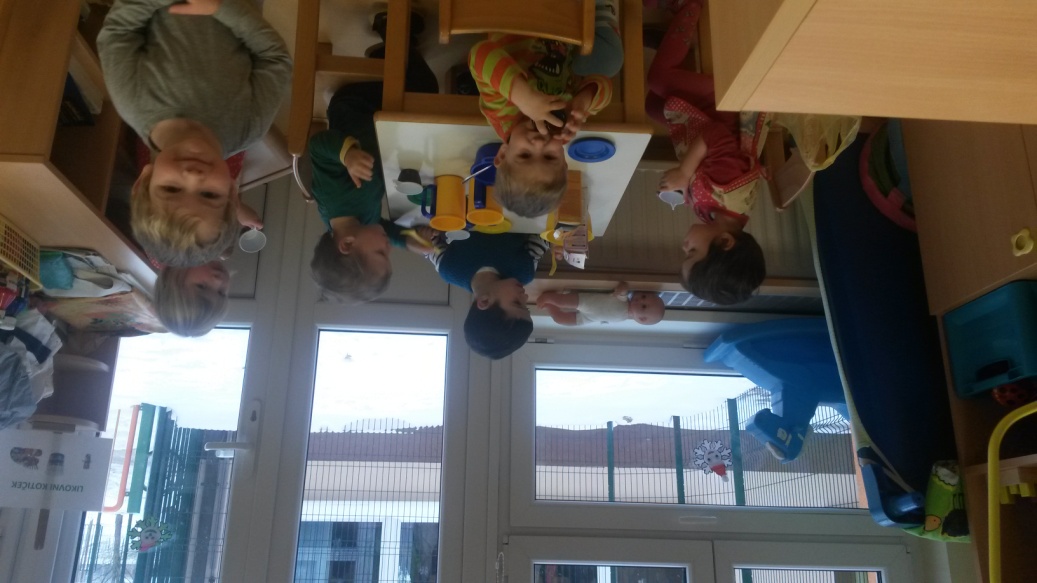                                                     NEDELJSKO KOSILOPRI KOSILU VSI ZBRANI   DOBRA  KAVICA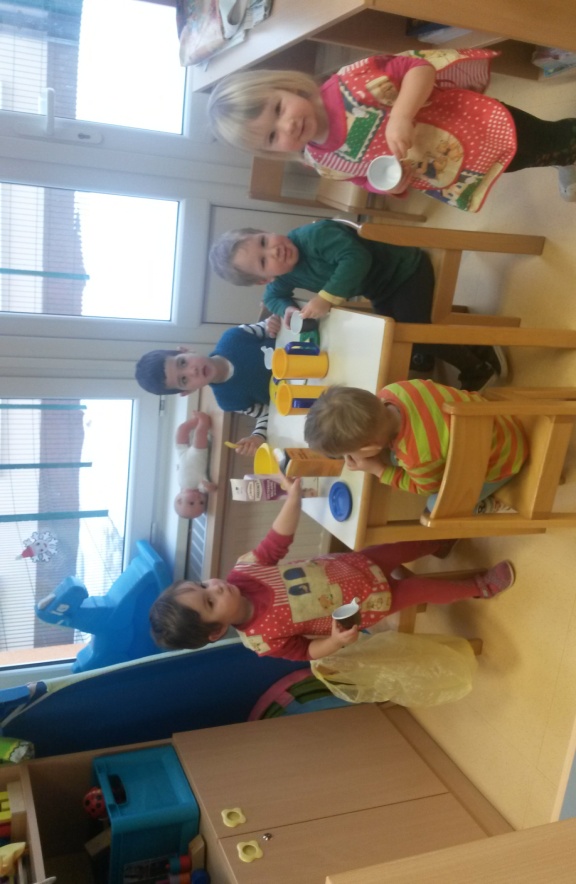 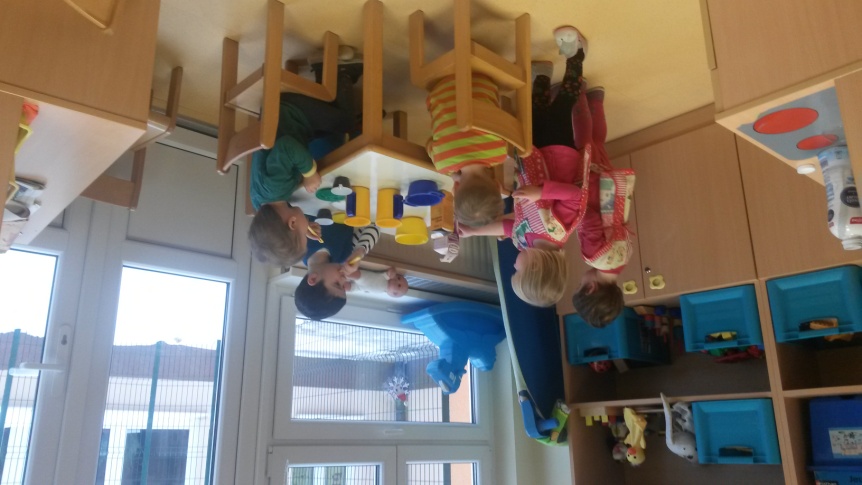 